Stari trg pri Ložu, 15. 5. 2023Seznam učbenikov, delovnih  zvezkov in učnih pripomočkovza  šolsko  leto  2023/24  za  2. razred  osnovne šole*V skladu s Pravilnikom o upravljanju učbeniških skladov (U. l. RS, št. 12/20) sredstva za nakup učnih gradiv za prvi razred zagotavlja ministrstvo za šolstvo. Komplet kupi šola. Učenci ga prejmejo prvi šolski dan.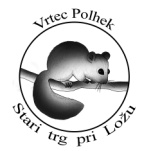 Osnovna šola heroja Janeza HribarjaCesta Notranjskega odreda 321386 Stari trg pri Ložu	tel: 01 707 12 50,   fax:  01 707 12  60os.h-janeza-hribarja@guest.arnes.sipredmetučbenik delovni zvezekučni  pripomočkiSLOVENŠČINA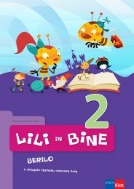 M. Kordigel  Aberšek: LILI IN BINE 2, berilo(Rokus-Klett)                      EAN: 9789612712150*LILI IN BINE: NOVI PRIJATELJI 2 - POSEBNI MODRI KOMPLET PLUS,
samostojni delovni zvezki za slovenščino, matematiko in spoznavanje okolja s prilogami v škatli + samostojni delovni zvezek za glasbeno umetnost + 2. del delovnega zvezka za opismenjevanje, + koda za LILIBI(Rokus-Klett)EAN: 38300813027654 mali črtani  zvezki TAKO LAHKO ali AJDA (z vmesno črto na obeh straneh), nalivno pero, brisalnik črnila, 1 plastična navadna mapa, 1 rdeč kemični svinčnik, beležka MATEMATIKA2 velika zvezka (veliki karo - ), velika in mala šablona z liki, 100 paličic za matematikoANGLEŠČINA1 veliki črtani zvezek (z vmesno črto)SPOZNAVANJE OKOLJA1 veliki  črtani  zvezek 
(z vmesno črto na obeh straneh)LIKOVNA  UMETNOSTbarvice, 2 svinčnika HB, šilček, radirka, krpa, predpasnik za likovno vzgojo, flomastri, škarje (zaobljene), čopiči (ploščati: št. 6, 10,  okrogli: št.  8), lepilo v stikuŠola bo za vse učence kupila material za likovno umetnost (tempera in vodene barvice, barvne krede, lepilo, risalni listi, voščene barvice, kolaž papir, modelirna masa). Starši bodo strošek poravnali s plačilom po položnici.GLASBENA  UMETNOST1 veliki  brezčrtni  zvezek ŠPORTšportne kratke hlače, majica s kratkimi rokavi, klasični šolski copati z nedrsečim podplatom za pouk v telovadniciOSTALOcopati in vrečka za copate